	臺北市107學年度國民教育輔導團國中特殊教育輔導小組特教追蹤評鑑前入校輔導 紀錄表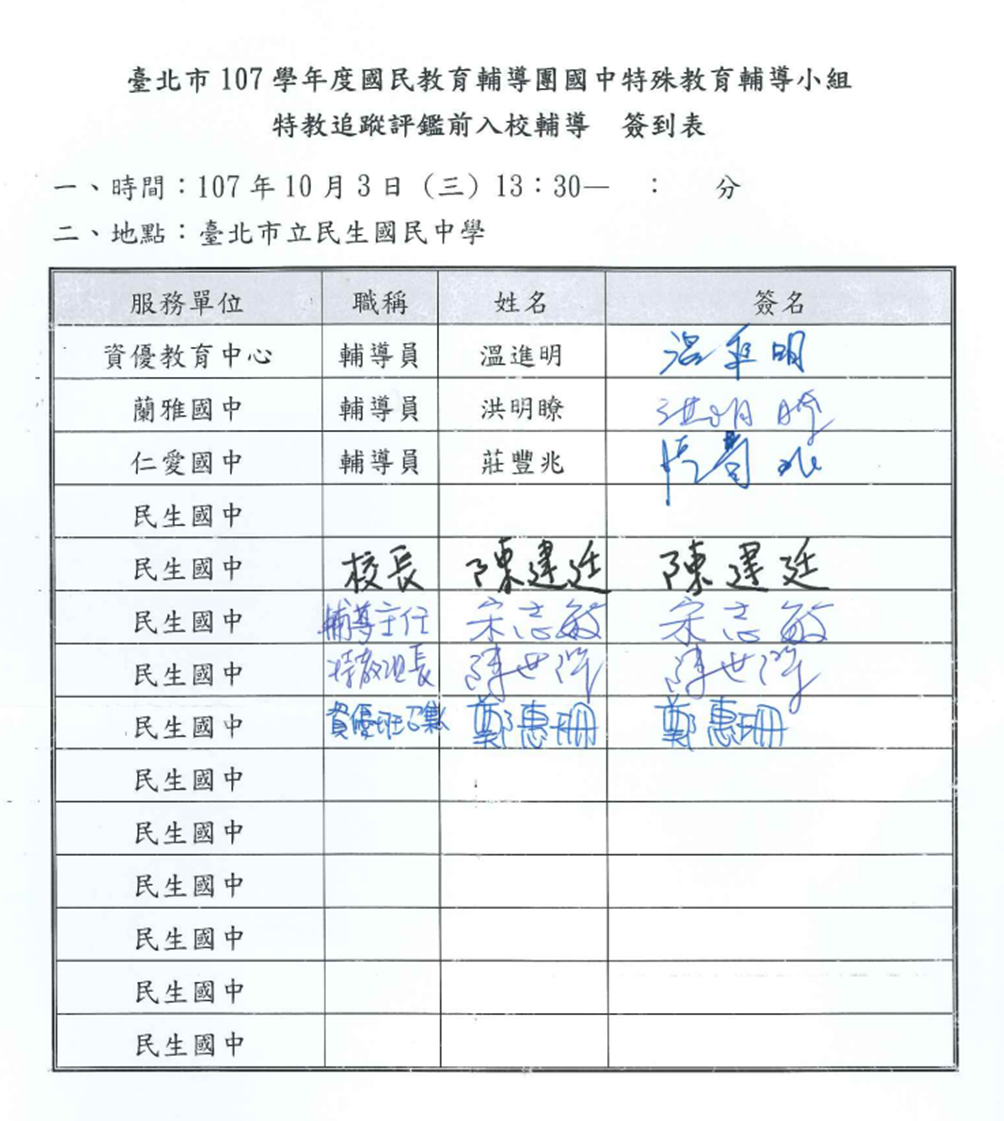 學校民生國中入校時間107年10月3日入校原因■入校輔導諮詢     □長期入校輔導■入校輔導諮詢     □長期入校輔導■入校輔導諮詢     □長期入校輔導本次輔導重點針對106學年度該校特殊教育成效評鑑結果入校輔導。彙整學校執行困難給予相關輔導建議及策略。針對106學年度該校特殊教育成效評鑑結果入校輔導。彙整學校執行困難給予相關輔導建議及策略。針對106學年度該校特殊教育成效評鑑結果入校輔導。彙整學校執行困難給予相關輔導建議及策略。學校/教師問題與困難有關追蹤評鑑資料該如何具體呈現，以利委員能夠了解本校資優教育辦理情形及成效。有關追蹤評鑑資料該如何具體呈現，以利委員能夠了解本校資優教育辦理情形及成效。有關追蹤評鑑資料該如何具體呈現，以利委員能夠了解本校資優教育辦理情形及成效。輔導建議建議學校行政團隊應該強化資優學生個別輔導計畫中有關學生優弱勢能力及學習需求分析，並應呈現歷年之資料，以利委員了解學生學習歷程及結果。建議教師能引導學生學習如何彙整及整理學習檔案，並自我檢核相關學習成果；另外，課程應採多元評量方式，並建立於學生學習檔案，將學生獨立研究成果展現出來。建議教師團隊應針對各科之教材以共備或是教師專業社群討論並建構屬於貴校資優班之統整性課程架構及教材，非由各任課教師自行發展。建議教師能針對教材內容重新檢視並加以彙整，補充說明因應學生個別能力之不同的區分性教學方式，以及對於教材之選擇或學生評量、作業之調整。針對資優班學生情意教育建議學校團隊應整體思考三年規畫以及課程架構討論學習內容，可採融入或獨立式課程實施。有關家長之溝管道，可就學校目前試行之電子聯絡簿（CLASSTING）進行說明。建議學校行政團隊應該強化資優學生個別輔導計畫中有關學生優弱勢能力及學習需求分析，並應呈現歷年之資料，以利委員了解學生學習歷程及結果。建議教師能引導學生學習如何彙整及整理學習檔案，並自我檢核相關學習成果；另外，課程應採多元評量方式，並建立於學生學習檔案，將學生獨立研究成果展現出來。建議教師團隊應針對各科之教材以共備或是教師專業社群討論並建構屬於貴校資優班之統整性課程架構及教材，非由各任課教師自行發展。建議教師能針對教材內容重新檢視並加以彙整，補充說明因應學生個別能力之不同的區分性教學方式，以及對於教材之選擇或學生評量、作業之調整。針對資優班學生情意教育建議學校團隊應整體思考三年規畫以及課程架構討論學習內容，可採融入或獨立式課程實施。有關家長之溝管道，可就學校目前試行之電子聯絡簿（CLASSTING）進行說明。建議學校行政團隊應該強化資優學生個別輔導計畫中有關學生優弱勢能力及學習需求分析，並應呈現歷年之資料，以利委員了解學生學習歷程及結果。建議教師能引導學生學習如何彙整及整理學習檔案，並自我檢核相關學習成果；另外，課程應採多元評量方式，並建立於學生學習檔案，將學生獨立研究成果展現出來。建議教師團隊應針對各科之教材以共備或是教師專業社群討論並建構屬於貴校資優班之統整性課程架構及教材，非由各任課教師自行發展。建議教師能針對教材內容重新檢視並加以彙整，補充說明因應學生個別能力之不同的區分性教學方式，以及對於教材之選擇或學生評量、作業之調整。針對資優班學生情意教育建議學校團隊應整體思考三年規畫以及課程架構討論學習內容，可採融入或獨立式課程實施。有關家長之溝管道，可就學校目前試行之電子聯絡簿（CLASSTING）進行說明。入校輔導員：洪明瞭、莊豐兆、溫進明入校輔導員：洪明瞭、莊豐兆、溫進明入校輔導員：洪明瞭、莊豐兆、溫進明入校輔導員：洪明瞭、莊豐兆、溫進明